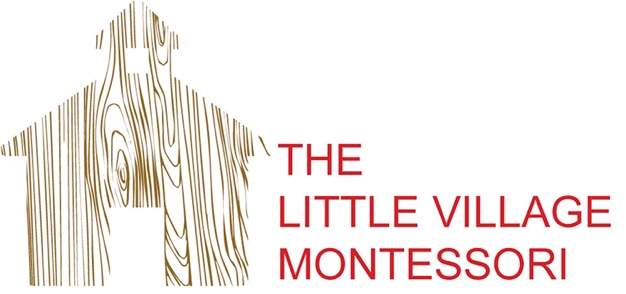 Supply List One 3” binder (new students only)One pair of soft soled “inside” shoes (with a back that covers the heel)One muslin cotton blanket or something similar One or two sets of clothes in a Ziploc bag labeled with the child’s nameRefillable water bottle labeled with the child’s nameThank you!-Ms. Mya 